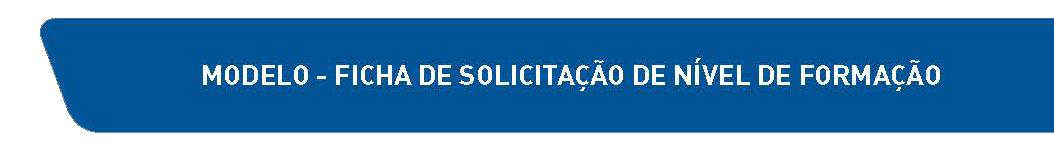 SOLICITAÇÃO DE CONCLUSÃO DE NÍVEL _____________________Linha de Formação _________________________________________ Ramo: _______________________________Identificação do Dirigente/EscotistaNome: _______________________________________________________ Registro na UEB: _____________ - ____   Grupo Escoteiro: ___________________________________________ Numeral: ______  Cidade: _______________Identificação do Assessor Pessoal de FormaçãoNome: _______________________________________________________ Registro na UEB: _____________ - ____   Grupo Escoteiro: ___________________________________________ Numeral: ______  Cidade: _______________Linha de Formação: ________________________________ Nível de Formação: _____________________________Recomendação do Assessor Pessoal de FormaçãoO Dirigente/Escotista deverá ser avaliado por seu desempenho, por sua postura e por estar qualificado para uma atuação plena nas suas funções.______________________________________________________________________________________________________________________________________________________________________________________________________________________________________________________________________________________________________________________________________________________________________________________________________________________________________________________________________________________Conclusão da avaliação do Nível em  ____ /____ /________Solicitação de Nível de FormaçãoAtesto que o meu Assessorado ___________________________________________ completou as tarefas Prévias em ______________________, participou do Curso do Nível _____________________ da Linha ___________________ e cumpriu todos os itens da Prática Supervisionada. Solicito à Diretoria Regional de Gestão de Adultos a emissão do Certificado de Conclusão do referido Nível.Data:  ____ /____ /_______				_______________________________ 						       Assessor Pessoal de FormaçãoRegistro na Área de Gestão de AdultosObs:_______________________________________________________________________________________________________________________________________________________________________________________________________________________________________________________________________________________________________________________________________________________________________________________________________________________________________________________________________________________________________________________________________________________________________________________________________________________________________________________________________________Data: _____ /_____ / _______		____________________________________